Retourenformular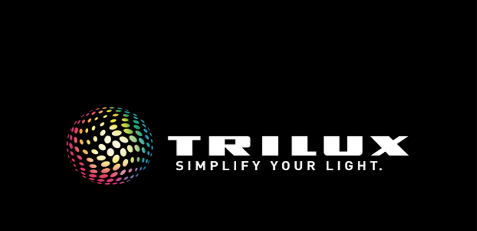 Vor dem Versand der Retoure lesen Sie bitte die                                                                                                                        Retourenbestimmungen, sowie die Rücksendebedingungen                                                                                                                             und füllen dieses Formular vollständig aus.Wenn die Retourware abgeholt werden muss (kostenpflichtig):Wo muss die Ware abgeholt werden (kostenpflichtig):Mit Ihrer Unterschrift (Kürzel) (elektronisch) anerkennen Sie die Rücksendebedingungen, sowie die allg. Retouren-Bestimmungen der Trilux AG.                                                                                                            Stand: Jan.2019                                                                                                                                                                          Kundennummer	     Retourennummer	     AnschriftAnsprechpersonFirma          Name          Strasse/Hausnummer          Telefon          PLZ/Ort                 E-Mail          Retoure aus:Grund der Retoure:Auftragsnummer             Ware defekt  -  technischer Defekt   Ware defekt  -  TransportschadenLieferschein                      Garantieanspruch – Ware bereits erhalten   Retoure aus MusterbestellungRechnung                          Retour zur Gutschrift   Falsch bestellt   Falsch geliefert   Sonstiger GrundMengeTK/TOC-NummerBezeichnungMenge         Paket  Einwegpalette  EuropaletteLänge:          mmBreite:          mmHöhe:          mmGewicht:         kg  Firma  BaustelleName/Firma/Baustelle       Ansprechperson       Strasse / Hausnummer       Telefon       PLZ / Ort            E-Mail       Abholdatum          OrtDatumUnterschrift